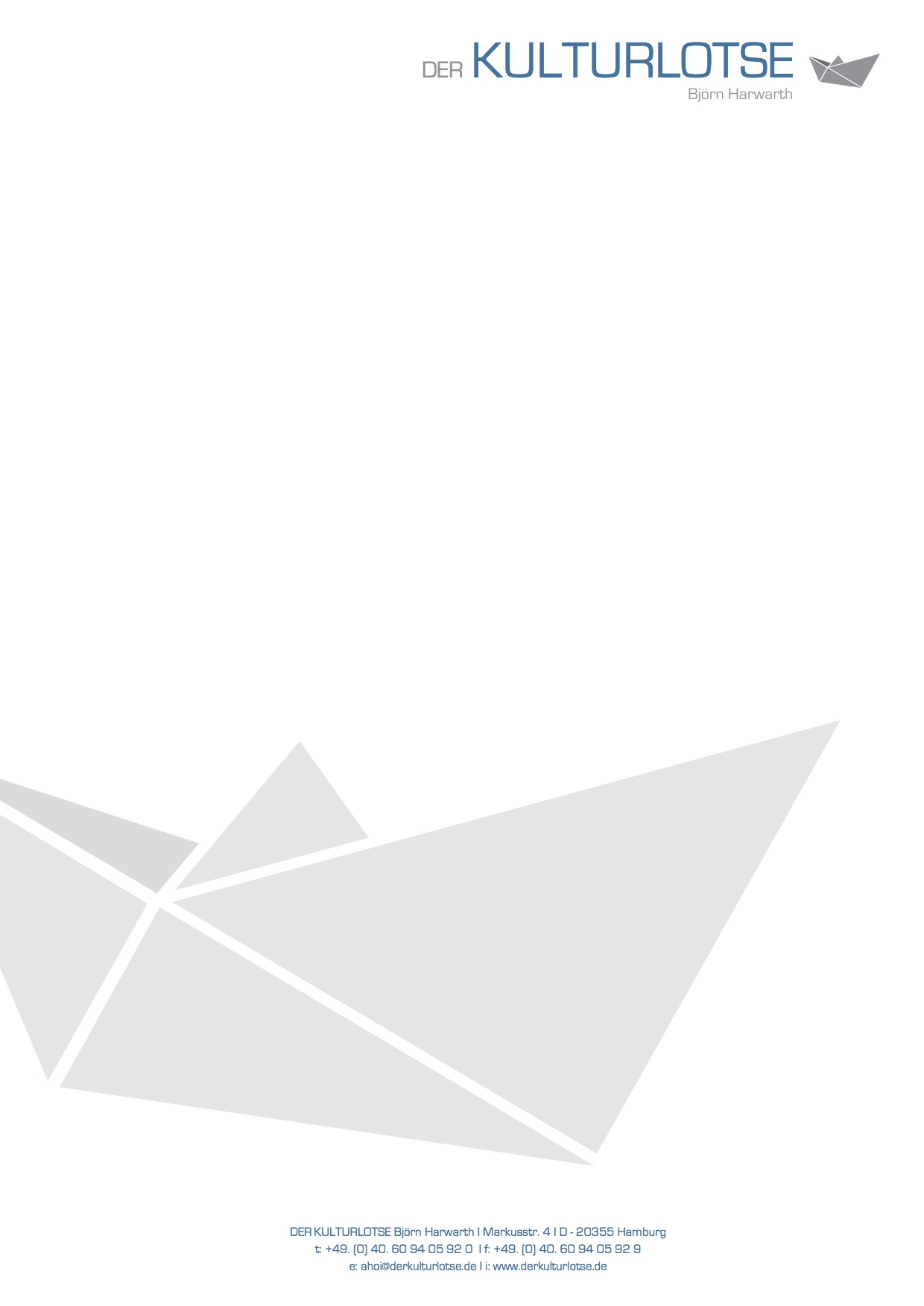 Der Kulturlotse, in Kooperation mit dem Länderzentrum für Niederdeutsch,  präsentieren:De 2. groote Plattdüütsch Gala, moderiert von Werner Momsen und Yared Dibaba.  Nach dem großen Erfolg der 1. Plattdüütsch Gala 2018 in der ausverkauften Oper Kiel, trifft sich die niederdeutsche Szene am 05.11.2022 in Bremen im Metropol Theater. In einer weiteren großen Gala zeigt sich, was das Plattdeutsche alles zu bieten hat und dass es mehr ist als Döntjes in Gummistiefeln. Die vielseitigen Akteure zeigen alle Facetten des Plattdeutschen und bringen einen unterhaltsamen Querschnitt aus Theater, Comedy, Musik, Poetry-Slam und vielem mehr auf die Bühne.Rund 2,5 Millionen Deutsche sprechen diese Sprache, die direkt und liebevoll zugleich klingt. In ganz Norddeutschland, von Kiel über Rostock bis Hannover, wird niederdeutsch, umgangssprachlich plattdeutsch, verstanden und gesprochen.Raus mit den besten Kleidern und dem Plattdeutsch Aufwartung gemacht. Platt levt!. www.plattdeutsch-gala.de
www.facebook.com/events/640892059782822/.Karten
unter https://metropol-theater-bremen.de/tickets/  und an allen bekannten VVK-Stellen Presse- und Mediendownload
https://www.derkulturlotse.de/download/de-groote-plattd%C3%BC%C3%BCtsch-gala/Veranstalter- und Pressekontakt
Der Kulturlotse
Björn Harwarth
Markusstr. 4 | D - 20355 Hamburg 
t: +49. (0) 40. 60 94 05 92 0
f: +49. (0) 40. 60 94 05 92 9
m: +49. (0) 1 77. 641 04 55
ahoi(at)derkulturlotse.de